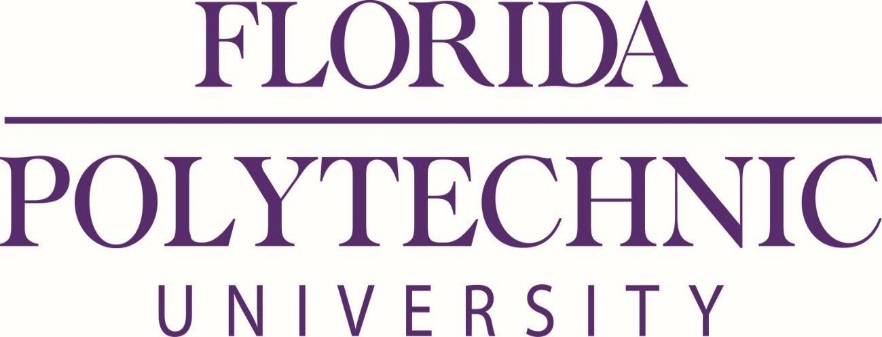                                              INTENT TO AWARD POSTINGAny vendor/interested person who is disputing the specifications or is adversely affected by a decision or intended decision concerning this competitive solicitation or contract award and who wants to protest such specifications, decision, or intended decision shall file a protest in compliance the Florida Board of Governors' regulations. Failure to file a protest in accordance with Florida Board of Governors' regulation 18.002, or failure to post the bond or other security as required in BOG regulations 18.002 and 18.003 shall constitute a waiver of protest proceedings.Solicitation NumberITN 16-027Competitive Solicitation DescriptionDMA-DSC SystemAttachments (if applicable)EC Committee Meeting MinutesProposed VendorTA Instruments –Waters LLC, New Castle, DENotesThis is not an acceptance of any offer. This award shall be subject to, and contingent upon, successful negotiations and a final budget approval from the appropriate Florida Poly Official.Date/Time (EST) PostedOctober 24, 2016   2:00 P.M.  ET     Date/Time (EST) RemovedOctober 27, 2016   2:00 P.M.  ET  Authorized University Representative/Issuing OfficeDavid O’Brien, Director of Procurement